COMMUNIQUE DE PRESSE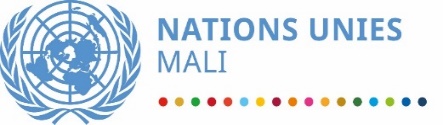 Fin de la visite conjointe du Groupe des Directeurs régionauxDes Nations Unies et des Partenaires Régionaux au MaliBamako-Mali, 12 juillet 2019 La mission conjointe du groupe des Nations Unies pour le développement durable, sous le lead du chef de mission, M.  Mabingué Ngom, clôt une visite de quatre jours au Mali (09-12 juillet).La mission incluait des partenaires régionaux tels quedes représentants du G5 Sahel et de l’Autoritéde développement intégré du Liptako Gourma.L’objectif était, entre autres, de s’imprégner de la situation du Centre plus précisément de la région de Mopti ; et d’engager le Gouvernement malien et le Système des Nations Unies (SNU) pour trouver ensemble des solutions durables aux défis et enjeux dus à la situation du Mali incluant les problèmestransfrontaliers et humanitaires. Le chef de la délégation M. Mabingué Ngom a en effet indiqué que« Le Mali a le soutien de l’ensemble du Système des Nations Unies. Toute la Communauté internationale est derrière le Mali pour renforcer le développement ».La délégation a rendu une visite de courtoisie au Président de la République, Son Excellence Ibrahim Boubacar Keita, quia salué l’effort de coordination des Nations Unies.« c’est une belle image de voir les Nations Unies ensemble »a-t-il déclaré en recevant cette mission.Les échanges ont porté entre autres, sur le partenariat, la coordination, l’autonomisation des femmes, la lutte contre la violence, la promotion de l’emploi des femmes et des jeunes, le retour de la paix et sa consolidation.Le caractère conjoint de la mission a ensuite été saluée par le Premier Ministre, Chef du Gouvernement, Son Excellence Boubou Cissé, lors de l’audience avec la délégation le vendredi 12 juillet.Le Premier Ministre a encouragé les efforts de coordination et la nécessité d’aligner les actions surle cadre stratégique pour la relance économique et le développement (CREED). Selon le Premier Ministre, « Les résultats rapides et visibles sont importants pour nous et nous ne pouvons pas réussir sans l’accompagnement des partenaires tels que les Nations Unies ».L’alignement sur le CREED 2019-2023 s’est d’ailleurs matérialisé lors des ateliers d’élaboration du nouveau cadre de coopération des Nations Unies pour le développement durable (UNSDCF), au cours duquel le SNU et le Gouvernement ont défini des objectifs et des résultats communs pour les 5 prochaines années. Mme Mbaranga Gasarabwe, Représentante Spéciale Adjointe du Secrétaire général, Coordonnatrice Humanitaire et Coordonnatrice Résidente, a réitéré l’engagement des Nations Unies à soutenir le Mali : « Nous sommes tous résolus à conjuguer les efforts pour accompagner le Gouvernement du Mali dans l’assistance humanitaire d’urgence, la promotion de la cohésion sociale, la consolidation de la paix et le développement ». Elle a aussi insisté sur le caractère inclusif des interventions qui doivent impérativement prendre en compte les préoccupations de toutes les couches de la population, en particulier les femmes et les jeunes.La délégation s’est rendue à Mopti dans le centre du Mali. A la suite de la rencontre avec les autorités locales et les personnes déplacées internes, la mission a plaidé pour un plan d'urgence de relèvement à court terme, la sécurisation de la région pour favoriser le retour des personnes déplacées internes. La délégation était accompagnée à Mopti par le Ministre de la Santé et des Affaires Sociales, M. Michel Sidibé, qui estime que sans une réponse rapide et concertée, la situation de la population dans la région risque de se détériorer très vite, et dramatiquement. En conclusion de la mission, le Chef de délégation a réitéré l’engagement des Nations Unies aux côtés du Gouvernement pour accélérer la réponse dans le centre du Mali sur le plan humanitaire et du développement. Contacts:Francis Negue| ResidentCoordinator’s Office | E-mail :francis.negue@one.un.org | Tel: +22374367715 Mensah Y. L. Aluka| Regional Coordination Specialist and Head of UNSDG-WCA Secretariat | E-mail:mensah.aluka@undp.org | Tel: +22177 529 5055